Publicado en Cáceres el 03/07/2024 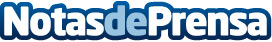 La transformación de Laura: un viaje de superación y esperanza con la clínica de fisioterapia en Cáceres Sagital FisioterapiaDescubrir cómo la fisioterapia moderna devolvió la vida a una joven apasionada por el deporteDatos de contacto:MJSagital Fisioterapia611517866Nota de prensa publicada en: https://www.notasdeprensa.es/la-transformacion-de-laura-un-viaje-de Categorias: Nacional Medicina Extremadura Fisioterapia Servicios médicos http://www.notasdeprensa.es